GPSA Board of Directors Meeting MinutesDate: March 13, 2024Location: Running Man Clubhouse
800 Running Man Trail
Yorktown, VA 23693Time: 7:00 PMFacilitator: Jeff Griffiths, GPSA PresidentX: Present in person; XO: Present OnlineAgenda ItemsCall to Order: Meeting was officially started at 7:12pmRoll Call: a quorum was established.Old BusinessJanuary Meeting Minutes: Motion to approve – Dan G.; all in favor.Alignment CommitteeBeechwood and Northampton will not field a team this year. ZWork with families to join Elizabeth Lake if possible. Northampton historically practices at night. Elisabeth Lake is willing to let them practice at night. EL had a small team last year. They might be able to merge together. Technically, Riverdale or Beaconsdale are each 10 minutes in the opposite direction. Out of leagues hand. Support as much as we can. Records are captured and maintained in Swimtopia. The times wont transfer but you can run an athletics report. Dan can give that to the new coaches to show progression and to show new coach their ability. Final on Beechwood until we officially remove them. Can we vote on schedule as is and make a change if necessary. Division schedule: White is good to goBlue is good to goRed needs an adjustment. Changing June 27th meets to July 22nd meets. Red is good to go2024 ScheduleImportant Dates:Age update: June 1st(Schools out: York County – June 7th, PQ June 7th, NN June 12th, Hampton June 12th (Graduation 13, 14, 15))Stroke and Turn Clinic: Different weeks and two different pools – PQ/Coventry (June 4th and June 11th tentative)Coaches’ clinic: June 8thSwim Clinic: June 8th and 9th, with 15th-16th as backup.GPSA Rosters and Code of Conduct: Due June 10th July 1st rain date Start of the season: June 17th 8U Mini Meet Entries: July 6th noon8 U Mini meet: July 13th T-shirt contest entries due: July 13thScholarship and coach of the year: July 18th midnightJuly 25th Rain dates Last day for meets is July 25thCity Meet Entries July 27thCity Meet Ads: Due: July 27thCity Meet Date: August 3rdNew BusinessGPSA Swim Clinic: Swim Clinic: June 8th and 9th, with 15th-16th as backup.Danyelle and Jihan reached out and will once again lead this Swim Clinic. Update on Coventry Memorandum of Understanding (MOU)MOU was exactly what we sent last time. The fee was $3kConcerns with Traffic and ParkingShuttle bus with offsite parking is recommended. No hard decisions will be made until a small group meets to discuss the issues. Need more skin in the game from the neighborhood. Need more visibility in that neighborhood. We need to be prepared to make hard decisions the day of. If we need to disqualify kids or two vehicles to keep the peace. Coventry – put notices in every mailbox about the pool and yet still got complaints. You can get a permit to close roads, which is what Coventry does with their Cougar Dash. You will need to talk with the County. Get with Mark, kids swim at Marlbank, for help.Concern with going to format that we have with three sessions. The load it is on the volunteers. For some teams, especially the smaller teams, having another set of volunteers becomes harder. Need to get a plan in place by April meeting and get Coventry on board. Elizabeth: Permits? Shut down York County streets? Could pay for police presence to help with parking and complaints. Coventry meeting: April 8thMini Meet: Ran like it was done in the past, but it has turned into a much larger meet.Coordination around pool deck, spectators. Minimal impact to their neighborhood. Package deal for both Mini Meet, City Meet, and Clinic. Money: In good shape from last year. T-shirt sales were a hit. The clinic paid for all the scholarships. Steve: Maintenance question: We know that Colony has a leak and how do we find someone to help find the leak? Dave Devries for Training. Dave would train S&T and separate for Meet Ref. Ask Dave for one training.Ask Chris L for the second training.Separate training for S&T and Meet Ref/Starter Tentative dates June 4th and June 11thHaven’t required people to do both training.GPSA Rep Training – Dual Meet ResponsibilitiesWeather:If you get through Breaststroke, then you can count it as a full meet.You can run all your first heats, then circle back to run the exhibitions. Make sure Stroke and Turns have white shirts. If the GPSA rep has to take a role, then they need to appoint another GPSA acting rep. Publicity: Two reports and Swimtopia shows you how (First place and the score are two reports that need to be sent to publicity @gpsaswimming.org. Exhibitions should be marked as exhibitions. Two reports to see is everyone marked correctly. Merge by Noon. Record of the meet. Highlights in Meet Maestro if something has changed. Reach back out to Dan if you need to reschedule a meet so he can officially link the meet in Swimtopia. Scorekeepers training – Dan G happy to run this training. Coordinating it around with the other trainings. AdjournmentMotion to adjourn –Elizabeth motion to adjourn. Second Dan G. All in favor, yes. Adjourn at 8:26 pm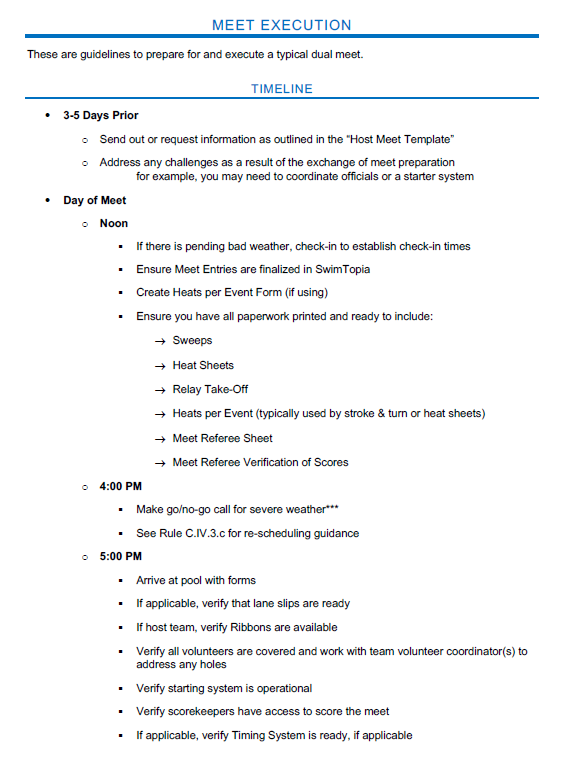 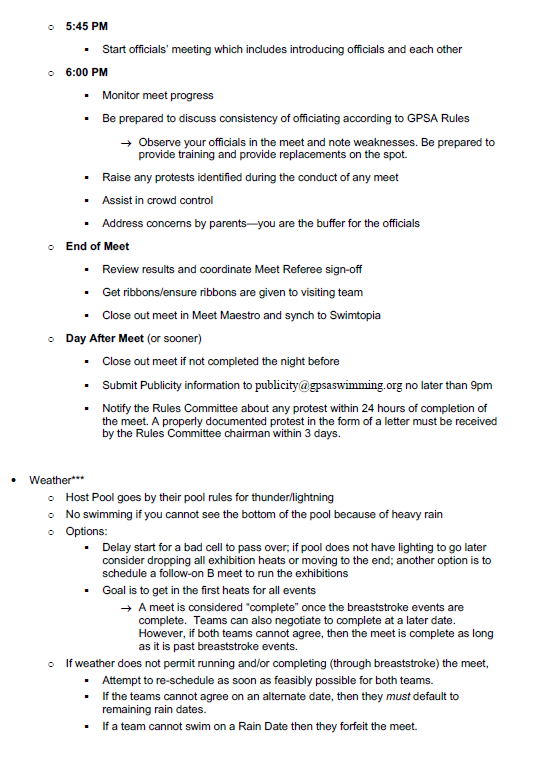 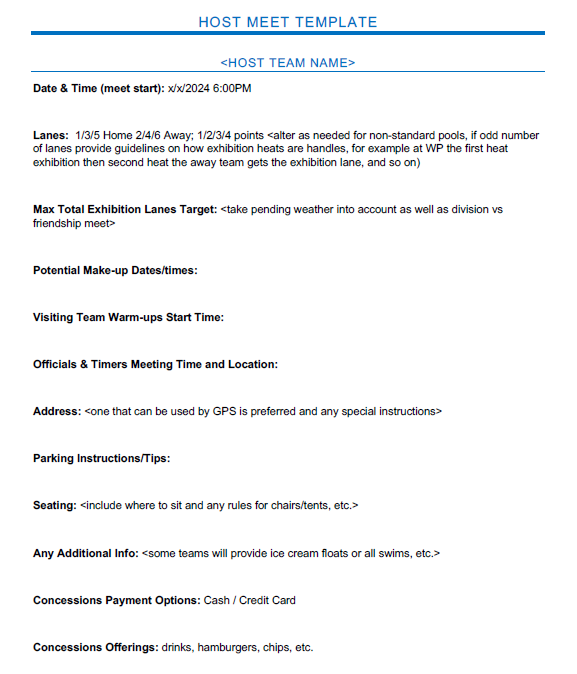 NameAttendancePosition/PoolNameAttendancePosition/PoolJeff GriffithsxPresidentEric BalestxoMarlbankDan GeorgenxVice PresidentWayne Holden-NorthamptonJennifer Miller-TreasurerGretchen GochenourxPoquosonSuzanne MaddockxSecretaryCindy Isley-PoquosonLisa DessoffyxoBeaconsdaleHeather RowexRiverdaleChristy Verbeck-BeechwoodSuzanne MaddockxRunning ManSteven YorkxColonyLindsey BlackmonxWarwick YachtMolly LewisxCoventryAndra LimbaughxoWendwoodVictoria Mitchell-Elisabeth LakeWhitney RosarioxWillow OaksAmy ZiembaxGeorge WytheJay PatelxWindy PointPaul Creal-GlendaleVanna UpchurchxCoventry RepJoe BluntxHidenwoodLisa LynchxMember-at-LargeWhitney Watkins-James RiverLori SprottxoMember-at-LargeAdam StewardxKiln CreekElisabeth WhetstinexMember at Large